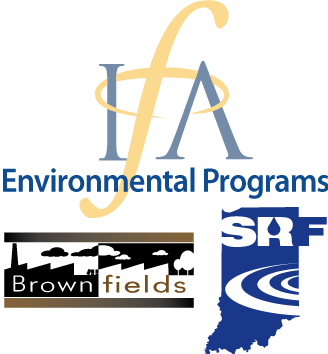 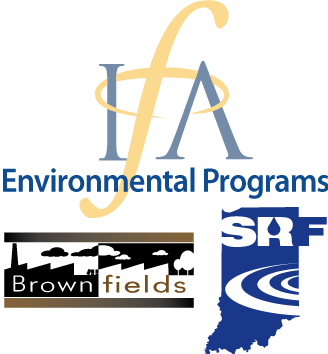 APPLICATION FORMWastewater State Revolving FundLoan Program (WWSRF) Return completed form:WWSRF Administrator100 North Senate Avenue, Rm. 1275Indianapolis, IN 46204Section I.  APPLICANT INFORMATIONApplicant name (political subdivision):Type of Applicant (check one):City  Town  County  Conservancy District  Regional Sewer District  OtherWastewater Treatment Provider:  Current: Proposed: NPDES Number:Does the community have any inter-local agreement(s)?	Yes	NoIf yes, do they expire after the maturity of the SRF loan?	Yes	NoNote: If no, agreements will need to be renewed to ensure they expire after the final maturity of the SRF LoanLocation of the Proposed Project:  City / Town: County(ies): Civil Township(s): State Representative District: State Senate District: Congressional District:Service Area Population (http://data.census.gov) :Population Trend, select one (http://data.census.gov):   Increasing 	   Decreasing	Median Household Income for Service Area (http://data.census.gov): Unemployment Rate Data (http://data.bls.gov): Number of Connections: (Current):  (Post –Project):Current User Rate/4,000 gallons: Estimated Post-Project User Rate/4,000 gallons: Applicant’s Data Universal Numbering System (DUNS) Number: Have Architectural and Engineering (A&E) services been procured?	Yes	NoIf A&E services were procured, was procurement done pursuant to 40 USC Chapter 11?: 	Yes	No Has the utility participated in Regional Planning Initiatives?:	Yes	NoSection II. CONTACT INFORMATIONAuthorized Signatory (An official of the Community or wastewater system that is authorized to contractually obligate the applicant with respect to the proposed project.):Name:Title:Address:City, State, Zip Code:Telephone # (include area code):E-mail:Applicant Staff Contact (person to be contacted directly for information if different from authorized signatory):Name:Title:Address:City, State, Zip Code:Telephone # (include area code):E-mail:Certified Operator:Name:Telephone # (include area code):E-mail:Grant Administrator (if applicable):Contact:Firm:Address:City, State, Zip Code:Telephone # (include area code):E-mail:Consulting Engineer:Contact:Firm:Address:City, State, Zip Code:Telephone # (include area code):E-mail:Bond Counsel:Contact:Firm:Address:City, State, Zip Code:Telephone # (include area code):E-mail:Financial Advisor:Contact:Firm:Address:City, State, Zip Code:Telephone # (include area code):E-mail:Local Counsel:Contact:Firm:Address:City, State, Zip Code:Telephone # (include area code):E-mail:Section III.  PROJECT INFORMATIONProject Need:Complete as many of the following categories that apply to your project.  Provide a brief description of the needs/problems associated with each.  Descriptions can be found in Appendix A.  Please attach additional sheets if necessary. Proposed Project:  Describe the scope of the proposed project and how it will address the applicant’s needs as enumerated above.  Please provide a map/ figure showing proposed work areas.  Please attach additional sheets if necessary.Environmental Benefits  Public Health / National Pollutant Discharge Elimination System (NPDES) Violation / Agreed Order	Will this project achieve compliance?  Yes	 No  OR  Maintain compliance? Yes	No Permit InformationWill the NPDES permit be revised as part of this project?	Yes	NoIf the plant will increase its treatment capacity, have preliminary effluent limitations been requested from IDEM’s Office of Water Quality Modeling Section?  	Yes	NoWill the project require an Antidegradation Demonstration prior to approval? Yes	No Does any part of the proposed project address:Elements of the CSO Long Term Control Plan?  	Yes	NoStormwater MS4 (Rule 13) Best Management Practices?	Yes	NoAn existing Watershed Management Plan? 	Yes	NoDoes the applicant have an Asset Management Program in place?:	Yes	NoWhat receiving stream(s) does the wastewater treatment plant and/or CSOs project impact (if any)?: Will the proposed project incorporate Green Project or Climate Ready Components? Yes	NoIf yes, complete the appropriate Checklist, found at http://www.in.gov/ifa/srf/2385.htm .Is land acquisition and/or easements needed for this project?	Yes	NoIf yes, has the land been acquired?	Yes	NoIf yes, are all easements secured?	Yes	NoSection IV.  COST INFORMATIONProject Cost Estimate: Include estimates for ALL projects identified in the Project Information, Section III, A.Indicate estimates for each project.  Please attach additional sheets if necessary.  Estimated Construction Costs:(I) Secondary Treatment	$(II) Advanced Treatment	$(IIIA) Inflow / Infiltration Correction	$(IIIB) Major Sewer System Rehabilitation	$(IV-A) New Collection Sewers	$(IV-B) New Interceptor Sewers	$(V) Combined Sewer Overflow Correction	$(VI) Storm Water Management	$(VII-A-K) Nonpoint Source Needs 	$Contingencies	$TOTAL CONSTRUCTION:	$Estimated Non-Construction Costs:Financial, Legal, etc.	$Engineering	$Other Non-construction Costs	$(Describe: )Land/ Easement Acquisition	$TOTAL NON-CONSTRUCTION: 	$TOTAL PROJECT COST (Estimated): 	$Please identify any other funding sources being considered, the amount requested and the anticipated funding time frame:Anticipated SRF Loan Amount (after other funding):What was the date of the last full State Board of Accounts Audit?:  Will this project proceed if other funding sources are not in place?: Yes	NoImportant Anticipated DatesPreliminary Engineering Report Submittal:Bid Open Date:SRF Loan Closing:Construction Start:Construction Complete:Section V.  ADDITIONAL FINANCIAL QUESTIONSPlease confirm your answers with your legal and financial advisers prior to submitting your responses as related to the applicant’s plans to issue bonds that will be used to secure the requested SRF loanWill this SRF loan be repaid from net revenue of the applicant’s utility being improved by the SRF project?:	 Yes	 NoIf “yes”, then please answer the following additional questions:Are there any other debt obligations of this utility (i.e., bank loans, guarantee savings contracts, installment payment contracts, bank or financing purchase leases, loans from other utilities of the applicant)?	 Yes	 NoIs an estimated debt service coverage percentage currently available (coverage is computed by taking Net Revenues and dividing it by maximum annual debt service inclusive of both the planned new and any outstanding revenue bonds)? 	 Yes	 No if available, the coverage estimate is  percent.  Please know that prior to any loan preclosing, a formal pro forma coverage showing of at least 125% is required by SRF.Will net revenues be the sole source of repayment?	 Yes	 NoIf “no” was marked in Questions A and B, then please answer the following additional questions: What is the planned source(s) to provide funds to make SRF loan repayments? Check below as applicable: property taxes.  If checked:Is a preliminary determination & remonstrance process under IC 6-1.1-20 required?	 Yes	 NoHas that preliminary determination & remonstrance process under IC 6-1.1-20 been completed?	 Yes	 No tax increment revenues.  If checked:Has a TIF area already established?	 Yes	 NoIf already established:Please provide history of tax increment revenues (at least five (5) years)Provide a schedule of projected tax increment revenues, debt service (which includes existing obligations pledged with tax increment revenues) and a showing that the 125% coverage requirement is met. other (describe).Will proceeds be used to payoff an existing BAN? 	 Yes	 No if “yes”, provide amount of the payoff .  And, provide the purpose for which the BAN was used:  Construction	 Non-construction If Construction is selected, the subject of the BAN will require SRF review prior to construction.  Section VI.  SIGNATUREI certify that I am legally authorized by the legislative body to sign this application.  To the best of my knowledge and belief, the foregoing information is true and correct.__________________________________________________________________________Signature of Authorized Signatory (Community Official)___________________________________________________________________________Printed or Typed Name___________________________________________________________________________Title of Authorized Signatory___________________________________________________________________________DateAppendix AThis appendix is intended to assist with the completion of Section III and Section IV of the Indiana Wastewater/ Clean Water SRF application.  Category DefinitionsSecondary Wastewater Treatment:  Required to meet the minimum level of treatment that must be maintained by all treatment facilities.  Secondary treatment typically requires a treatment level that produces an effluent quality of 30 mg/l of both 5-day BOD and total suspended solids.  Advanced Treatment:  Required to achieve treatment levels more stringent than secondary treatment or produces a significant reduction in nonconventional or toxic pollutants present in the wastewater treated by a facility.  A facility is considered to have advanced wastewater treatment if its permit includes one or more of the following: BOD less than 20 mg/l, the removal of nitrogen, phosphorus, ammonia, metal, and/or synthetic organic compounds.Conveyance System Repair: Infiltration / Inflow Correction:  Required for the correction of sewer system infiltration and inflow (I/I) problems.  Infiltration includes the penetration of water into a sanitary or combined sewer system from the ground through defective pipes or manholes.  Inflow includes the penetration of water into the system from drains, storm sewers, and other improper entries.  All costs that are necessary for removing excessive I/I from the sewer system such as replacement or relining sewer selections, flow routing systems, downspout disconnections, elimination of sanitary/storm sewer cross connections etc.Conveyance System Repair: Major Sewer System Rehabilitation:  Required for replacement and/or major rehabilitation of existing sewer system throughout the municipality.  New Collectors and Appurtenances:  Required for construction of new collector sewer systems and appurtenances, designed to correct violations caused by raw discharges, seepage to water from septic tanks, and similar problems, and/or to comply with federal , state or local enforcement actions. New Interceptor Sewers:  Required for construction of new interceptor sewers and pumping stations necessary for the bulk transport of wastewater.  Combined Sewer Overflow Correction:  Required for construction of facilities to prevent and control periodic bypassing of untreated wastes from combined sewers in order to achieve water quality objectives.  This category does not include treatment and/or control of stormwater.  Stormwater Management:  Required for implementing structural and nonstructural measures to control the runoff water resulting from precipitation.  Includes controlling stormwater pollution from diffuse sources by reducing pollutants from runoff, detecting and removing illicit discharges and improper disposal into storm sewers and monitoring pollutants in runoff.  Category can include stormwater conveyance infrastructure, stormwater treatment systems, and green infrastructure.  Nonpoint Source: Nonpoint Source water pollution comes from many diffuse sources and results when human-made pollutants are carried to waterways by the natural movement of water.  Nonpoint Source pollution results from land runoff, precipitation, atmospheric deposition, drainage, seepage or hydrologic modification.  This category can include correction of failing septic systems, brownfield remediation, wetland restoration/ protection, erosion control measures, groundwater remediation, wellhead protection measures, agricultural and waste management best management practices.  Secondary Treatment:Advanced Treatment:Infiltration/ Inflow Correction and/ or Major Sewer System Rehabilitation:New Collection and/or Interceptor Sewers:Combined Sewer Overflow CorrectionStorm Water ManagementNonpoint Source ManagementApplication Submittal(date)Amount Requested(dollars)Amount Awarded(if applicable)Office of Community and Rural AffairsU.S. Dept. of CommerceEconomic Development AdministrationU.S. Dept. of Agriculture Rural DevelopmentLocal FundsOther